Assist prof.     Zeena bid Ali Dawood--- Applied linguisticsEnglish course Unit 1.4 plural nouns Hello….GrammarVocabularySkills workEveryday English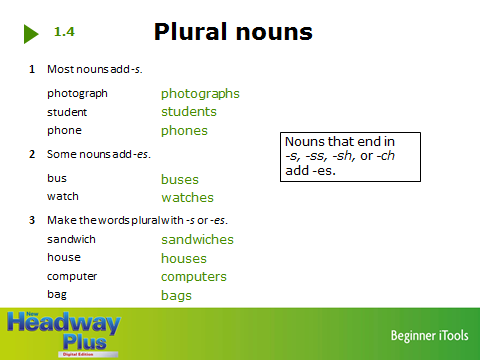 